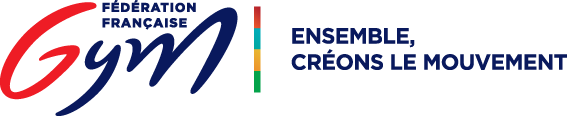 L’objet de ce questionnaire est de rassembler les informations pour l’identification du club dans la stratégie de haut niveau de la FFGym. Il demande de répondre aux différents critères définis pour permettre l’accompagnement réalisé par la Direction Technique Nationale et un accès privilégié au réseau piloté par le directeur du haut niveau et le responsable PAS national.Nom du Club : ____________________________________________________________	Mail_______________________________@______________________Correspondant :Président : _______________________________________________________________	Mail_______________________________@______________________Comité régional : __________________________________________________________	Mail_______________________________@______________________Responsable PAS régional : ___________________________________________________Mail_______________________________@______________________Coordonnateur de l’Equipe Technique Régionale : ____________________________________	Mail_______________________________@______________________Encadrement techniqueDoit correspondre aux attentes pour être en capacité d’assurer les 3 premières étapes : de la détection et la formation de base à la formation avancée de gymnastes au sein du club défini dans le guide.Référent technique (entraineur) : ______________________ 	Diplôme : ____________Nom de naissance : 		Statut :  		Salarié 						Bénévole  Mail_______________________________@______________________Autres entraineurs intervenants sur la détection ou formation de gymnastes : Nom-Prénom__________________________________			Diplôme : _____________Nom de naissance : 		Statut :  		Salarié 						Bénévole  Mail_______________________________@______________________Nom-Prénom__________________________________			Diplôme : _____________Nom de naissance : 		Statut :  		Salarié 						Bénévole  Mail_______________________________@______________________Investissement de l’encadrement dans les actions d’accompagnement régionales (D.R.A) que la Direction Technique Nationale impulse : Participation de l’encadrement aux actions régionales du D.R.A		OUI / NONParticipation aux actions de formation (FPC)  				OUI / NONParticipation aux actions d’évaluation (Tests spécifiques, autres…) 	OUI / NONOrganisation techniqueFléchage de la détection dans l’organisation du club :Nombre de licenciés TRA : _________Tranche 9/10 ans = ______	Tranche 11/12 ans = ______   Tranche 13/14 ans = _______ Tranche 15/16 ans = ______Expliquez succinctement comment le club est organisé pour assurer la détection (Constitution de groupe, possibilité de recrutement dans les écoles ou autres ...)Participation aux programmes compétitifs de la filière Nationale et de la filière EliteParticipation au Programme National d’Évaluation (PNE)Gymnastes identifiés au sein du PPF : Nom-Prénom_______________________		Place dans la ranking list : ______			Listé MJS : OUI / NON 	Catégorie : ________Nom-Prénom_______________________		Place dans la ranking list: ______			Listé MJS : OUI / NON 	Catégorie : ________Nom-Prénom_______________________		Place dans la ranking list: ______			Listé MJS : OUI / NON 	Catégorie : ________Nom-Prénom_______________________		Place dans la ranking list: ______			Listé MJS : OUI / NON 	Catégorie : ________Nom-Prénom_______________________		Place dans la ranking list: ______			Listé MJS : OUI / NON 	Catégorie : ________Gymnastes en pôle Espoir ou pôle FranceNom-Prénom_______________________		Pôle_______________________Nom-Prénom_______________________		Pôle_______________________Nom-Prénom_______________________		Pôle_______________________Précisez le pôle ou structure DRA de proximité sur lequel des actions techniques sont envisagées_______________________________________________________________________________Gymnastes identifiés au sein du Dispositif Régional d’Accession (D.R.A)						Nom-Prénom_______________________		Nom-Prénom_______________________Nom-Prénom_______________________		Nom-Prénom_______________________Nom-Prénom_______________________		Nom-Prénom_______________________Organisation environnementaleInstallation sportiveAdresse du gymnase : ______________________________________________________Description succincte des installations gymniques correspondant à des équipements pédagogiques en rapport aux exigences des programmes d’entrainement pour la formation.Volume horaire d’entrainement proposéEn référence au guide des clubs formateurs Trampoline, précisez les volumes d’entrainements :Aménagement scolaireDisposez-vous d’un partenariat avec un établissement scolaire pour aménager la scolarité et assurer le suivi scolaire dans la tranche d’âge cible 11/16 ans ?	Collège 			       OUI / NON			Suivi scolaire		OUI / NONNom de l’établissement : _________________		Nom du responsable : ____________Public / PrivéLycée 			       OUI / NON			Suivi scolaire		OUI / NONNom de l’établissement : _________________		Nom du responsable : ____________Public / PrivéRemarques :Suivi médicalPrésentation de l’organisation du suivi médicalNom du médecin référent : __________________Mail_______________________________@______________________Nom du kinésithérapeute : __________________              Mail_______________________________@______________________Autres intervenants : Nom : ________________________         Spécialité : ______________Nom : ________________________         Spécialité : ______________Nom : ________________________         Spécialité : ______________Présentez l’organisation du suivi médical, fréquence, lieu d’intervention et autres points…Autres renseignements que vous souhaitez partager Ce questionnaire a été complété par : ___________________________________________________Date : _______________________Signature :* Cf. guide clubs formateurs TR_TUAu niveau du club :Accompagne l’entraîneur et les gymnastes dans leur progression en mettant à disposition les moyens nécessairesVolume horaire suffisant,Matériel et espace adaptés pour une préparation vers le haut niveau sécuritaire,Recherche d’aménagement scolaire,Encadrement médical de proximité.Au niveau de l’entraîneur :Impliqué dans la recherche de performance,Investi dans les actions d’accompagnement régionales et par la Direction Technique Nationale :Actions de formation (FPC) / informations (Réunion analyses partagées),Actions d’évaluations,Stages.Au niveau des gymnastes :Tranche d’âge 11-16 ans ciblée concourant en filière Élite 11-12 ans ou 13-14 ans, ou 15-16 ans,Participant à l’action annuelle d’Évaluation/Détection PNE et aux actions nationales de stages ainsi qu’au camp d’été national si titulaire du collectif P.A.S ou invité.Année N-2Filles       GarçonsAnnée N-2Filles       GarçonsAnnée N-1Filles       GarçonsAnnée N-1Filles       GarçonsAnnée NFilles       GarçonsAnnée NFilles       GarçonsFilière Nationale catégorie 9/10 ansFilières Elite catégorie 11/12 ansFilière Elite catégorie 13/14 ansFilière Elite catégorie Junior (15/16 ans)Filière Elite catégorie 17/21 ansFilière Elite catégorie seniorAnnée N-2Filles        GarçonsAnnée N-2Filles        GarçonsAnnée N-1Filles        GarçonsAnnée N-1Filles        GarçonsAnnée N-1Filles        GarçonsAnnée NFilles        GarçonsAnnée NFilles        Garçons11/12 ans13/14 ansEtape1ère étape                                        Formation de base1ère étape                                        Formation de base2ème étape                                          Formation préparatoire3ème étapeFormation avancéeAge9/10ans11/12 ans13/14 ans15/16 ansNombre de Séquences/sem ______________________________Volume horaire/sem_______________________________